Publicado en Madrid el 23/04/2019 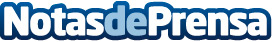 AKKA participa en el diseño aerodinámico de la cápsula HyperloopCada cápsula mide 30 metros y es capaz de alcanzar una velocidad máxima de 1.223 Km/hDatos de contacto:presscorporateNota de prensa publicada en: https://www.notasdeprensa.es/akka-participa-en-el-diseno-aerodinamico-de-la Categorias: Telecomunicaciones Sociedad Otras Industrias Innovación Tecnológica http://www.notasdeprensa.es